ΠΑΡΑΡΤΗΜΑΤΑ I - VIIΠαράρτημα IΔιαμορφωμένη κάτοψη του εκθεσιακού χώρου με το σύνολο των περιπτέρων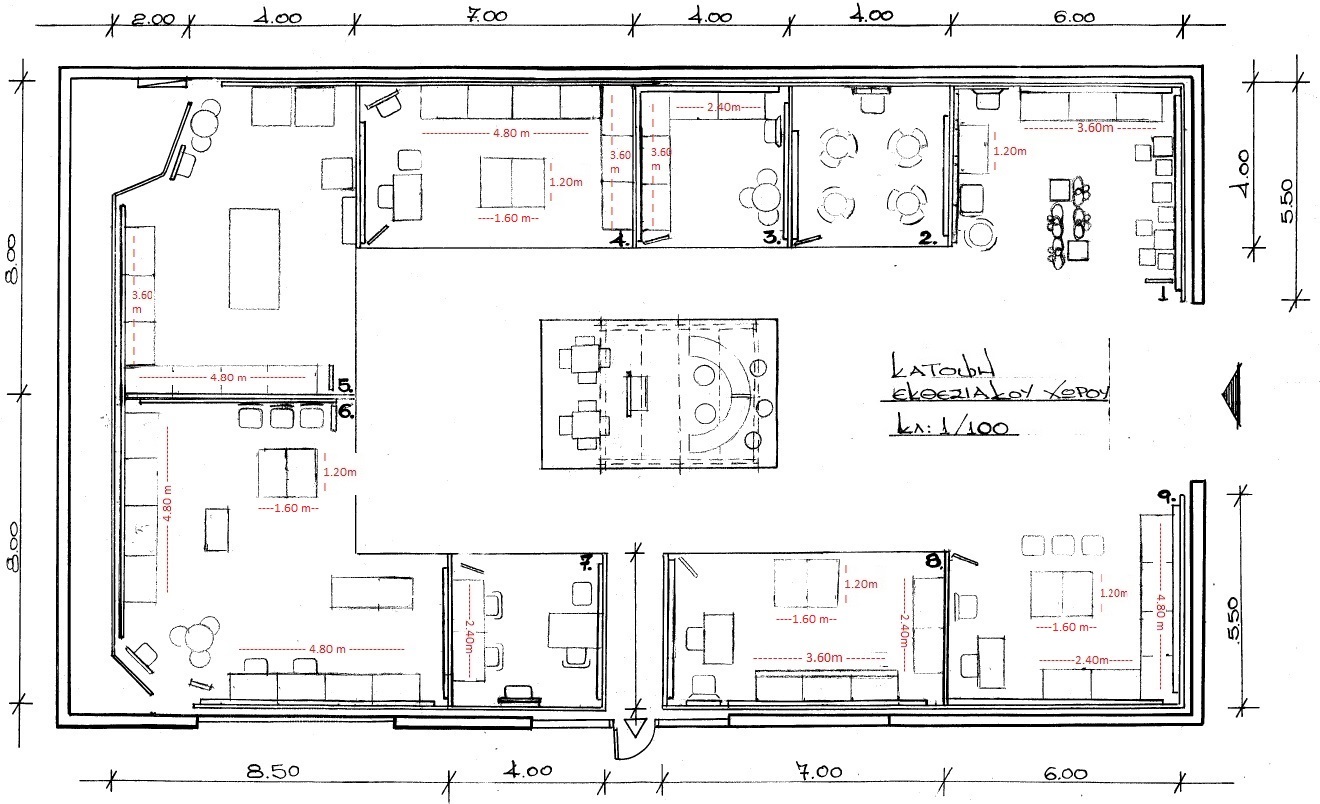 Παράρτημα IΙΑναλυτικός πίνακας με τα περιεχόμενα του κάθε εκθεσιακού περιπτέρου Παρατηρήσεις: Οι καρέκλες θα μοιραστούν, σύμφωνα με τις ανάγκες, σε όλα τα εκθεσιακά περίπτεραΗ οθόνη του κάθε περιπτέρου στηρίζεται σε επιδαπέδια βάση. Σε περίπτωση που στη συγκεκριμένη βάση δεν υπάρχει θέση για φορητό υπολογιστή θα πρέπει να υπολογιστεί μια βάση ή κύβος σε συνδυασμό με την οθόνηΤα μήκη των πάγκων μπορεί να είναι έως 10% μικρότερα. Για μία σύνθεση πάγκων μπορούν να χρησιμοποιηθούν οποιοιδήποτε συνδυασμοί πάγκων αρκεί να προκύπτει το τελικό μήκος. Για παράδειγμα πάγκος συνολικού μήκους 3.60 μέτρα μπορεί να προκύψει από 3x1.20 ή 2x1.80 ή οποιαδήποτε σύνθεση του ΑναδόχουΠαράρτημα IΙΙΕίδη και διαστάσεις εκθεμάτων εκθεσιακών περιπτέρων και σημεία παραλαβής και επιστροφής τουςΠαρατηρήσεις:Οι ακριβής ταχυδρομικές διευθύνσεις θα δοθούν στον Ανάδοχο με την υπογραφή της Σύμβασης Παράρτημα IVΚανονισμός λειτουργίας του χώρου πολλαπλών χρήσεων στο σταθμό «Σύνταγμα» του Μετρό Αττικής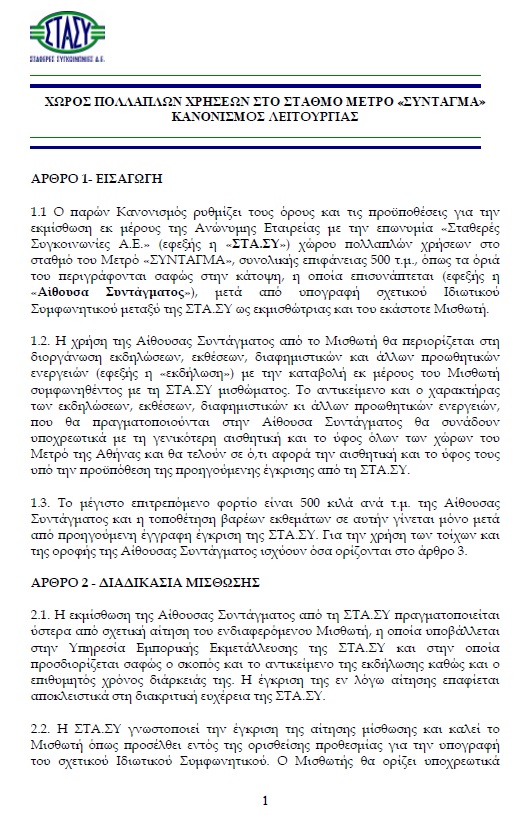 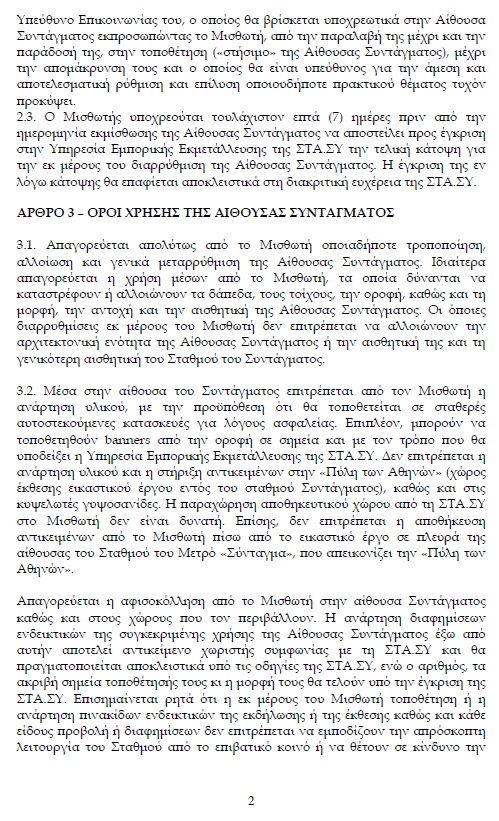 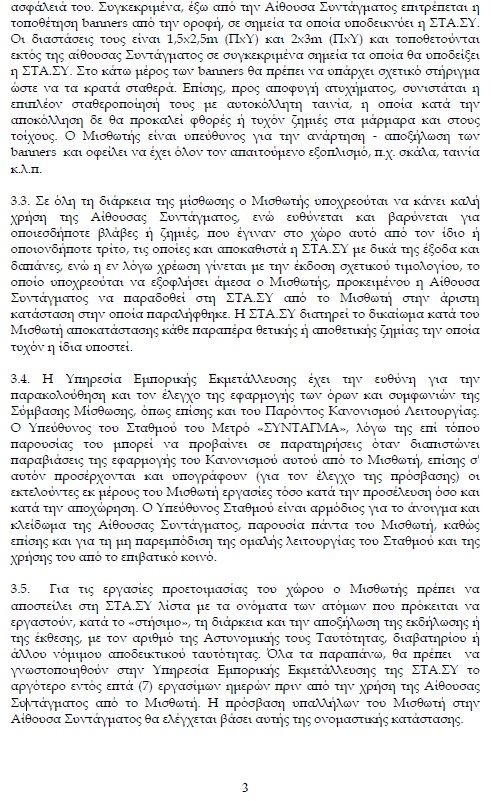 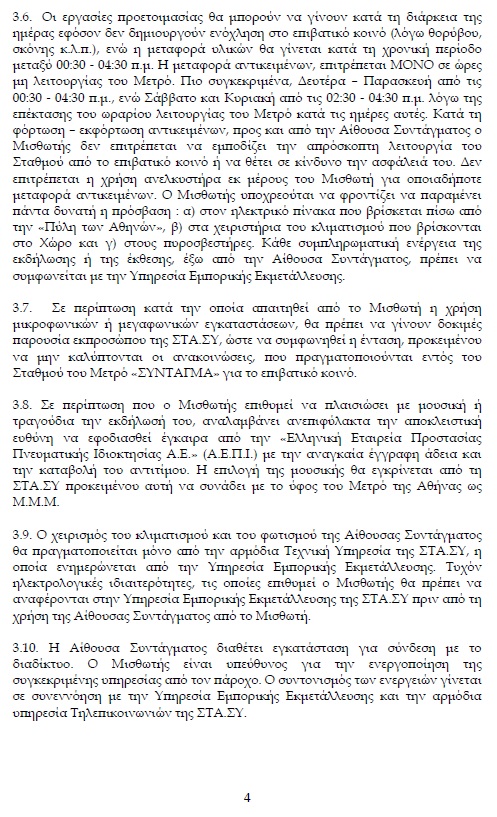 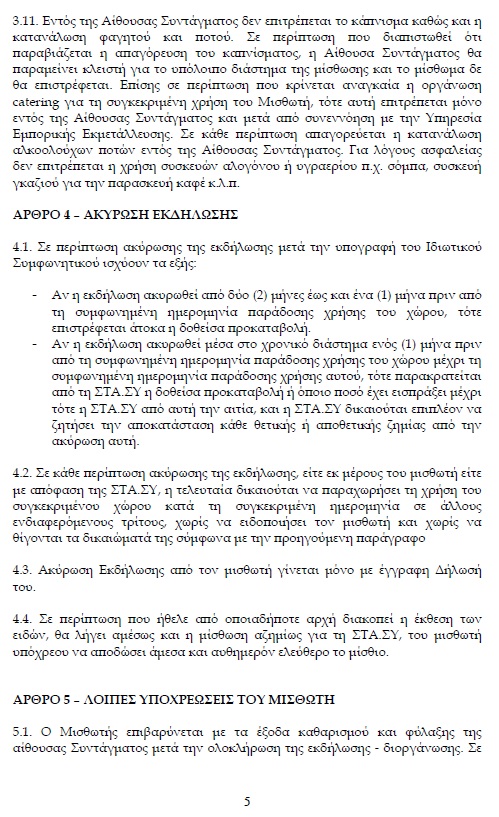 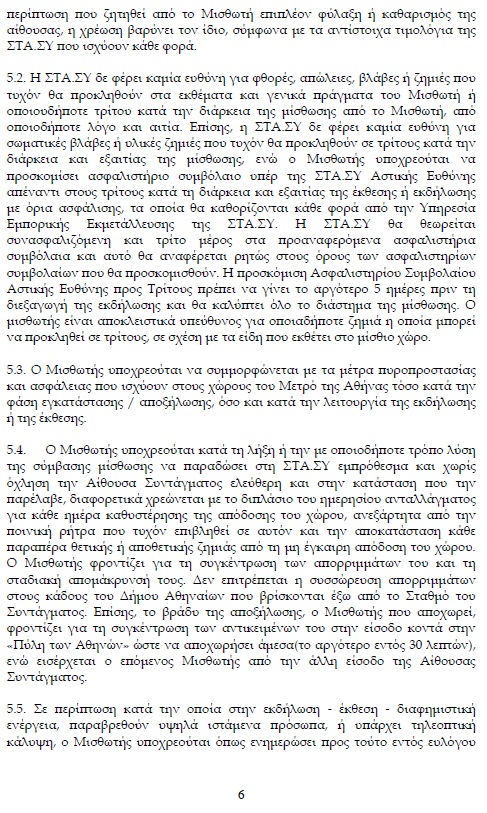 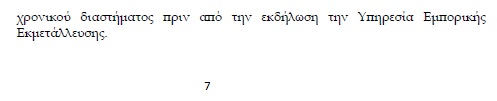 Παράρτημα VΑντικείμενο της ασφάλισης αστικής ευθύνηςΟ Μισθωτής, καθ’ όλη τη διάρκεια ισχύος της μίσθωσης, χωρίς να περιορίζονται οι ευθύνες και υποχρεώσεις του, οφείλει  να ασφαλίσει την Αστική του Ευθύνη με δικές του δαπάνες, με βάση τις διατάξεις της Ελληνικής Νομοθεσίας και των όρων που αναφέρονται κατωτέρω ως συμβατική του υποχρέωση, σε αξιόπιστη ασφαλιστική εταιρεία.Ο Μισθωτής πρέπει να παραδώσει αντίγραφο του ασφαλιστηρίου συμβολαίου 5 ημέρες πριν την έναρξη της μίσθωσης.Αντικείμενο της ασφάλισης αυτής είναι η κάλυψη της αστικής ευθύνης έναντι τρίτων για απαιτήσεις συνεπεία σωματικών βλαβών και υλικών ζημιών που τυχόν συμβούν καθ’ όλη τη διάρκεια της μίσθωσης, εξ αιτίας ή εξ αφορμής αυτής.Τα όρια αποζημίωσης του ασφαλιστηρίου συμβολαίου θα πρέπει να είναι κατ’ελάχιστο τα ακόλουθα:Σωματικές Βλάβες κατ’ άτομο:                 	250.000,00 €Σωματικές Βλάβες ομαδικό ατύχημα:   	400.000,00 €Υλικές Ζημίες κατά γεγονός:                      250.000,00 €Ανώτατο Όριο Ευθύνης Εταιρείας:         	650.000,00 €Ο Μισθωτής υποχρεούται να ζητήσει από την ασφαλιστική του εταιρεία να συμπεριληφθούν στο ασφαλιστήριο συμβόλαιο οι εξής ειδικοί όροι:Βάση ασφάλισης: Κάλυψη Ζημιών που θα συμβούν κατά την διάρκεια της περιόδου ασφάλισης (Loss occurrence based policy)Αστική ευθύνη κατά τη διάρκεια των εργασιών διαμόρφωσης των εγκαταστάσεων.Αστική ευθύνη συνεπεία τροφικής δηλητηρίασης Αστική ευθύνη συνεπεία φωτιάς, έκρηξης, βραχυκυκλώματος.Εργοδοτική Ευθύνη έναντι υπαλλήλων.Διασταυρούμενη ευθύνη.Η ΣΤΑΣΥ, οι εγκαταστάσεις της, το εν γένει προσωπικό της και οι τυχόν σύμβουλοι θεωρούνται τρίτοι.Στην έννοια του ασφαλιζόμενου θα περιλαμβάνονται η ΣΤΑΣΥ καθώς και οι υπομισθωτές / εκθέτες. Η Ασφαλιστική Εταιρεία υποχρεώνεται να αποκρούει οποιαδήποτε αγωγή εγείρεται κατά του ασφαλιζόμενου ή της ΣΤΑΣΥ και του προσωπικού τους, στην περίπτωση που η βλάβη και η ζημιά οφείλεται σε πράξη ή παράλειψή τους, για βλάβη ή ζημιά που καλύπτεται από το Ασφαλιστήριο Αστικής Ευθύνης έναντι Τρίτων.Η Ασφαλιστική Εταιρεία παραιτείται από κάθε δικαίωμα αγωγής ή ανταγωγής κατά της ΣΤΑΣΥ, των υπαλλήλων, συμβούλων και συνεργατών της και των υπαλλήλων τους, σε περίπτωση που η βλάβη ή ζημία οφείλεται σε πράξη ή παράλειψη, όχι ηθελημένη, των προσώπων αυτών.Παράρτημα VIΥΠΟΔΕΙΓΜΑ ΥΠΕΥΘΥΝΗΣ ΔΗΛΩΣΗΣ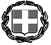                                                                                    ΥΠΕΥΘΥΝΗ ΔΗΛΩΣΗ(άρθρο 8 Ν.1599/1986)Η ακρίβεια των στοιχείων που υποβάλλονται με αυτή τη δήλωση μπορεί να ελεγχθεί με βάση το αρχείο άλλων υπηρεσιών (άρθρο 8 παρ. 4 Ν. 1599/1986)Παράρτημα VIIΠΙΝΑΚΑΣ ΟΙΚΟΝΟΜΙΚΗΣ ΠΡΟΣΦΟΡΑΣ                                                                                        Ημερομηνία:            -      -   2017                                                                                                            (Υπογραφή)Α/ΑΠΕΡΙΠΤΕΡΟ ΤΟΜΕΑΕΞΟΠΛΙΣΜΟΣΣυνολικά ΤΕΜΔΙΑΣΤΑΣΕΙΣ1.Εφαρμοσμένων ΤεχνώνΠάγκοι2Ένας 3.60 x 0.80 m Ένας 1.20 x 0.80 m1.Εφαρμοσμένων ΤεχνώνΒιτρίνα γυάλινη κάθετη20.40 x 0.40 x 1.70 m 1.Εφαρμοσμένων ΤεχνώνΤραπεζάκι στρογγυλό1Φ 0.60 και ύψος 0.75 m1.Εφαρμοσμένων ΤεχνώνKAPAMOUNT3Ύψος 1.40 ή 1.60 mΜήκος:Ένα 4.00 mΔύο τεμ. των 5.00 m2.Διοίκησης και ΟικονομίαςΤραπεζάκι στρογγυλό4Φ 0.60 και ύψος 0.75 m2.Διοίκησης και ΟικονομίαςKAPAMOUNT23.00 x 1.40 ή 1.60 m ύψος2.Διοίκησης και ΟικονομίαςΠροσπεκτοθήκη δαπέδου 2 ή 3 θέσεων13.Δομικών Έργων, Δομημένου Περιβάλλοντος &Αρχιτεκτονικού ΣχεδιασμούΠάγκοι2Ένας 3.60 x 0.80 mΈνας 2.40 x 0.80 m3.Δομικών Έργων, Δομημένου Περιβάλλοντος &Αρχιτεκτονικού ΣχεδιασμούKAPAMOUNT3Ύψος: 1.40 ή 1.60Μήκος: Τρία τεμ. των 3.00 m3.Δομικών Έργων, Δομημένου Περιβάλλοντος &Αρχιτεκτονικού ΣχεδιασμούΤραπεζάκι στρογγυλό4Φ 0.60 και ύψος 0.75 m4.Ηλεκτρολογίας, Ηλεκτρονικής & ΑυτοματισμούΠάγκοι4Ένας 3.60 x 0.80 mΈνας 4.80 x 0.80 mΔύο 1.20 x 0.80 m4.Ηλεκτρολογίας, Ηλεκτρονικής & ΑυτοματισμούΓραφείο11.20 ή 1.40Χ0.70 m4.Ηλεκτρολογίας, Ηλεκτρονικής & ΑυτοματισμούKAPAMOUNT13.00 x 1.40 ή 1.60 m ύψος5.ΜηχανολογίαςΠάγκοι2Ένας 3.60 x 0.80 mΈνας 4.80 x 0.80 m5.ΜηχανολογίαςΤραπεζάκι στρογγυλό1Φ 0.60 και ύψος 0.75 m5.ΜηχανολογίαςΡαφιέρα κάθετη10.30 x 0.80 x 2.10 m +/- 10% 6.Υγείας –Πρόνοιας -ΕυεξίαςΠάγκοι4Δύο 4.80 x 0.80 mΔύο 1.20 x 0.80 m6.Υγείας –Πρόνοιας -ΕυεξίαςΤραπεζάκι στρογγυλό 1Φ 0.60 και ύψος 0.75 m6.Υγείας –Πρόνοιας -ΕυεξίαςKAPAMOUNT4Ύψος: 1.40 ή 1.60 m Μήκος:Ένα 3.00 mΤρία τεμ. των 5.00 m6.Υγείας –Πρόνοιας -ΕυεξίαςΒιτρίνα γυάλινη βιτρίνα οριζόντια10.50 x 1.00 και ύψος 1.00m 6.Υγείας –Πρόνοιας -ΕυεξίαςΡαφιέρα κάθετη10.30 x 0.80 x 2.10 m +/- 10%6.Υγείας –Πρόνοιας -ΕυεξίαςΠροσπεκτοθήκη δαπέδου 2 ή 3 θέσεων17.ΠληροφορικήςΠάγκοι12.40 x 0.80 m7.ΠληροφορικήςΓραφείο11.20 ή 1.40 x 0.70 m7.ΠληροφορικήςKAPAMOUNT13.00 x 1.40 ή 1.60 m ύψος7.ΠληροφορικήςΠροσπεκτοθήκη δαπέδου 2 ή 3 θέσεων18.Γεωπονίας, Τροφίμων & ΠεριβάλλοντοςΠάγκοι4Ένας 3.60 x 0.80 mΈνας 2.40 x 0.80 mΔύο 1.20 x 0.70 m8.Γεωπονίας, Τροφίμων & ΠεριβάλλοντοςΓραφείο11.20 ή 1.40 x 0.70 m8.Γεωπονίας, Τροφίμων & ΠεριβάλλοντοςKAPAMOUNT2Ύψος: 1.40 ή 1.60 m Μήκος:Ένα 3.00 mΈνα 5.00 m8.Γεωπονίας, Τροφίμων & ΠεριβάλλοντοςΠροσπεκτοθήκη δαπέδου 2 ή 3 θέσεων19.Ναυτιλιακών ΕπαγγελμάτωνΠάγκοι4Ένας 4.80 x 0.80 mΈνας 2.40 x 0.80 m Δύο 1.20 x 0.80 m9.Ναυτιλιακών ΕπαγγελμάτωνΓραφείο11.20 ή 1.40 x 0.70 m9.Ναυτιλιακών ΕπαγγελμάτωνKAPAMOUNT2Ύψος: 1.40 ή 1.60 m Μήκος:Δύο 5.00 m10.Υπουργείο ΠαιδείαςInfodesk: κεντρικό καμπύλο21.60 x .80 x 1.05 m +/- 10%10.Υπουργείο ΠαιδείαςΤραπέζι τετράγωνο 20.60 x 0.60 x 0.75 m10.Υπουργείο ΠαιδείαςΣκαμπό ψηλά (για infodesk)5ΤΟΜΕΑΣΕΚΘΕΜΑΤΑΔΙΑΣΤΑΣΕΙΣ (σε εκατοστά)ΣΗΜΕΙΑ ΠΑΡΑΛΑΒΗΣ1. ΜΗΧΑΝΟΛΟΓΙΚΟΣ1. Ηλεκτρικό σύστημα αυτοκινήτου55 x 29 x802ο ΕΚ Α΄ΑΘΗΝΑΣ Καισαριανή5ο ΕΚ Α΄ΑΘΗΝΑΣ Ν. Φιλαδέλφεια4ο ΕΚ  Α΄ΑΘΗΝΑΣ Μεταξουργείο1. ΜΗΧΑΝΟΛΟΓΙΚΟΣ2. Σύστημα ελέγχου καυσαερίων100 x 43 x 962ο ΕΚ Α΄ΑΘΗΝΑΣ Καισαριανή5ο ΕΚ Α΄ΑΘΗΝΑΣ Ν. Φιλαδέλφεια4ο ΕΚ  Α΄ΑΘΗΝΑΣ Μεταξουργείο1. ΜΗΧΑΝΟΛΟΓΙΚΟΣ3. Πινακίδα ανιχνευτών αερίων καυσίμων90 x 10 x 602ο ΕΚ Α΄ΑΘΗΝΑΣ Καισαριανή5ο ΕΚ Α΄ΑΘΗΝΑΣ Ν. Φιλαδέλφεια4ο ΕΚ  Α΄ΑΘΗΝΑΣ Μεταξουργείο1. ΜΗΧΑΝΟΛΟΓΙΚΟΣ4. Συλλογή έργων Μηχανολογικού τομέαΠολύ μικρές διαστάσεις2ο ΕΚ Α΄ΑΘΗΝΑΣ Καισαριανή5ο ΕΚ Α΄ΑΘΗΝΑΣ Ν. Φιλαδέλφεια4ο ΕΚ  Α΄ΑΘΗΝΑΣ Μεταξουργείο1. ΜΗΧΑΝΟΛΟΓΙΚΟΣ5. Συλλογή έργων Μηχανολογικού τομέαΠολύ μικρές διαστάσεις2ο ΕΚ Α΄ΑΘΗΝΑΣ Καισαριανή5ο ΕΚ Α΄ΑΘΗΝΑΣ Ν. Φιλαδέλφεια4ο ΕΚ  Α΄ΑΘΗΝΑΣ Μεταξουργείο1. ΜΗΧΑΝΟΛΟΓΙΚΟΣ6. Μονάδα παραγωγής βιοντίζελ από τηγανέλαια260 x 130 x 2202ο ΕΚ Α΄ΑΘΗΝΑΣ Καισαριανή5ο ΕΚ Α΄ΑΘΗΝΑΣ Ν. Φιλαδέλφεια4ο ΕΚ  Α΄ΑΘΗΝΑΣ Μεταξουργείο1. ΜΗΧΑΝΟΛΟΓΙΚΟΣ7. Ψυκτική μονάδα με γυάλινο εξατμιστή.90 x 50 x 1602ο ΕΚ Α΄ΑΘΗΝΑΣ Καισαριανή5ο ΕΚ Α΄ΑΘΗΝΑΣ Ν. Φιλαδέλφεια4ο ΕΚ  Α΄ΑΘΗΝΑΣ Μεταξουργείο1. ΜΗΧΑΝΟΛΟΓΙΚΟΣ8. Εκπαιδευτική Αεροσήραγγα120 x 60 x 1202ο ΕΚ Α΄ΑΘΗΝΑΣ Καισαριανή5ο ΕΚ Α΄ΑΘΗΝΑΣ Ν. Φιλαδέλφεια4ο ΕΚ  Α΄ΑΘΗΝΑΣ Μεταξουργείο1. ΜΗΧΑΝΟΛΟΓΙΚΟΣ9. Πινακίδα αυτονομίας Κ.Θ. 2 διαμερισμάτων127 x 10 x 2602ο ΕΚ Α΄ΑΘΗΝΑΣ Καισαριανή5ο ΕΚ Α΄ΑΘΗΝΑΣ Ν. Φιλαδέλφεια4ο ΕΚ  Α΄ΑΘΗΝΑΣ Μεταξουργείο1. ΜΗΧΑΝΟΛΟΓΙΚΟΣ10. Πινακίδα αποτύπωσης του ψυκτικού. κύκλου σε κύκλωμα με LED50 x 10 x 402ο ΕΚ Α΄ΑΘΗΝΑΣ Καισαριανή5ο ΕΚ Α΄ΑΘΗΝΑΣ Ν. Φιλαδέλφεια4ο ΕΚ  Α΄ΑΘΗΝΑΣ Μεταξουργείο1. ΜΗΧΑΝΟΛΟΓΙΚΟΣ11. Εργαστηριακή συσκευή μετάγγισης ψυκτικού υγρού.100 x 65 x 702ο ΕΚ Α΄ΑΘΗΝΑΣ Καισαριανή5ο ΕΚ Α΄ΑΘΗΝΑΣ Ν. Φιλαδέλφεια4ο ΕΚ  Α΄ΑΘΗΝΑΣ Μεταξουργείο1. ΜΗΧΑΝΟΛΟΓΙΚΟΣ12. Συσκευή ελέγχου προγραμματιστών καυστήρων.100 x 100 x 2002ο ΕΚ Α΄ΑΘΗΝΑΣ Καισαριανή5ο ΕΚ Α΄ΑΘΗΝΑΣ Ν. Φιλαδέλφεια4ο ΕΚ  Α΄ΑΘΗΝΑΣ Μεταξουργείο1. ΜΗΧΑΝΟΛΟΓΙΚΟΣ13. Συμπαραγωγή θερμότητας-ηλ. ενέργειας (μοντέλο σε πινακ.)100 x 100 x 502ο ΕΚ Α΄ΑΘΗΝΑΣ Καισαριανή5ο ΕΚ Α΄ΑΘΗΝΑΣ Ν. Φιλαδέλφεια4ο ΕΚ  Α΄ΑΘΗΝΑΣ Μεταξουργείο1. ΜΗΧΑΝΟΛΟΓΙΚΟΣ14. Σύστημα μετάδοσης κίνησης120 x 120 x 802ο ΕΚ Α΄ΑΘΗΝΑΣ Καισαριανή5ο ΕΚ Α΄ΑΘΗΝΑΣ Ν. Φιλαδέλφεια4ο ΕΚ  Α΄ΑΘΗΝΑΣ Μεταξουργείο2. ΗΛΕΚΤΡΟΛΟΓΙΑΣ, ΗΛΕΚΤΡΟΝΙΚΗΣ & ΑΥΤΟΜΑΤΙΣΜΟΥ1. Φωτοβολταϊκό (επιδαπέδιο)60 x 80 x 1301ο ΕΚ Γ΄ ΑΘΗΝΑΣ/ ΑΓΙΩΝ ΑΝΑΡΓΥΡΩΝ2. ΗΛΕΚΤΡΟΛΟΓΙΑΣ, ΗΛΕΚΤΡΟΝΙΚΗΣ & ΑΥΤΟΜΑΤΙΣΜΟΥ2. Αυτομ. Διπλωτής ρούχων (επικαθήμενο)135 x 85 x 401ο ΕΚ Γ΄ ΑΘΗΝΑΣ/ ΑΓΙΩΝ ΑΝΑΡΓΥΡΩΝ2. ΗΛΕΚΤΡΟΛΟΓΙΑΣ, ΗΛΕΚΤΡΟΝΙΚΗΣ & ΑΥΤΟΜΑΤΙΣΜΟΥ3. Ανεμογεννήτρια (επιδαπέδιο)90 x 60 x 1101ο ΕΚ Γ΄ ΑΘΗΝΑΣ/ ΑΓΙΩΝ ΑΝΑΡΓΥΡΩΝ2. ΗΛΕΚΤΡΟΛΟΓΙΑΣ, ΗΛΕΚΤΡΟΝΙΚΗΣ & ΑΥΤΟΜΑΤΙΣΜΟΥ4. Προσομείωση ηλεκ. Εγκατάστασης (επικαθήμενο)80 x 40 x 551ο ΕΚ Γ΄ ΑΘΗΝΑΣ/ ΑΓΙΩΝ ΑΝΑΡΓΥΡΩΝ2. ΗΛΕΚΤΡΟΛΟΓΙΑΣ, ΗΛΕΚΤΡΟΝΙΚΗΣ & ΑΥΤΟΜΑΤΙΣΜΟΥ5. Ρομποτικό φωτ. Ανιχνευτής (επικαθήμενο)100 x 2001ο ΕΚ Γ΄ ΑΘΗΝΑΣ/ ΑΓΙΩΝ ΑΝΑΡΓΥΡΩΝ2. ΗΛΕΚΤΡΟΛΟΓΙΑΣ, ΗΛΕΚΤΡΟΝΙΚΗΣ & ΑΥΤΟΜΑΤΙΣΜΟΥ6. Ρομποτ υποβρύχιο (επικαθήμενο)100 x 1601ο ΕΚ Γ΄ ΑΘΗΝΑΣ/ ΑΓΙΩΝ ΑΝΑΡΓΥΡΩΝ3. ΓΕΩΠΟΝΙΑΣ, ΤΡΟΦΙΜΩΝ &ΠΕΡΙΒΑΛΛΟΝΤΟΣ1. Μακέτα 70 x  1003Ο ΕΚ Β΄ΑΘΗΝΑΣ ΑΜΡΟΥΣΙΟΥ/ ΣΕΛΕΤΕ 3. ΓΕΩΠΟΝΙΑΣ, ΤΡΟΦΙΜΩΝ &ΠΕΡΙΒΑΛΛΟΝΤΟΣ2. Κούτες με διάφορα είδη: 3τεμ.60 x 40 x 403Ο ΕΚ Β΄ΑΘΗΝΑΣ ΑΜΡΟΥΣΙΟΥ/ ΣΕΛΕΤΕ 7. ΥΓΕΙΑΣ - ΠΡΟΝΟΙΑΣ - ΕΥΕΞΙΑΣ1. Κούτες με διάφορα είδη: 3 τεμ.70 x 100 x 303Ο ΕΚ Β΄ΑΘΗΝΑΣ ΑΜΡΟΥΣΙΟΥ/ ΣΕΛΕΤΕ 7. ΥΓΕΙΑΣ - ΠΡΟΝΟΙΑΣ - ΕΥΕΞΙΑΣ2. Καρέκλα αισθητικής190 x  70 x 703Ο ΕΚ Β΄ΑΘΗΝΑΣ ΑΜΡΟΥΣΙΟΥ/ ΣΕΛΕΤΕ 4. ΝΑΥΤΙΛΙΑΚΩΝ ΕΠΑΓΓΕΛΜΑΤΩΝ1. Πάνελ αυτοματισμού 2 τεμ.60 x 801ο ΕΚ ΠΕΙΡΑΙΑ4. ΝΑΥΤΙΛΙΑΚΩΝ ΕΠΑΓΓΕΛΜΑΤΩΝ2. Εξαρτημ. μηχανής TurboTurbo50 x 501ο ΕΚ ΠΕΙΡΑΙΑ4. ΝΑΥΤΙΛΙΑΚΩΝ ΕΠΑΓΓΕΛΜΑΤΩΝ3. Ομοίωμα πλοίου30 x 601ο ΕΚ ΠΕΙΡΑΙΑ4. ΝΑΥΤΙΛΙΑΚΩΝ ΕΠΑΓΓΕΛΜΑΤΩΝ4.Βαλβιδες εμβολ. Μηχανών πλοίου 2 τεμ30 x 30 x 601ο ΕΚ ΠΕΙΡΑΙΑ5. ΕΦΑΡΜΟΣΜΕΝΩΝ ΤΕΧΝΩΝ1. Ξύλινη κασέλα 88 x 48 x 50ΕΚ ΣΙΒΙΤΑΝΙΔΙΟΥ ΚΑΛΛΙΘΕΑ5ο ΕΚ Γ΄ ΑΘΗΝΑΣ ΙΛΙΟΥ5. ΕΦΑΡΜΟΣΜΕΝΩΝ ΤΕΧΝΩΝ2. Ταμπλό με ξυλόγλυπτα (επιτοίχιο) 105 x 75ΕΚ ΣΙΒΙΤΑΝΙΔΙΟΥ ΚΑΛΛΙΘΕΑ5ο ΕΚ Γ΄ ΑΘΗΝΑΣ ΙΛΙΟΥ5. ΕΦΑΡΜΟΣΜΕΝΩΝ ΤΕΧΝΩΝ3. Επιτοίχια σκακιέρα55 x 55ΕΚ ΣΙΒΙΤΑΝΙΔΙΟΥ ΚΑΛΛΙΘΕΑ5ο ΕΚ Γ΄ ΑΘΗΝΑΣ ΙΛΙΟΥ5. ΕΦΑΡΜΟΣΜΕΝΩΝ ΤΕΧΝΩΝ4. Κούκλες 4 τεμ.50 x 160ΕΚ ΣΙΒΙΤΑΝΙΔΙΟΥ ΚΑΛΛΙΘΕΑ5ο ΕΚ Γ΄ ΑΘΗΝΑΣ ΙΛΙΟΥ5. ΕΦΑΡΜΟΣΜΕΝΩΝ ΤΕΧΝΩΝ5. Πόστερ με φωτογραφίες70 x 100ΕΚ ΣΙΒΙΤΑΝΙΔΙΟΥ ΚΑΛΛΙΘΕΑ5ο ΕΚ Γ΄ ΑΘΗΝΑΣ ΙΛΙΟΥ5. ΕΦΑΡΜΟΣΜΕΝΩΝ ΤΕΧΝΩΝ6. Κούτες με διάφορα είδη:4 τεμ..60 x 40 x 40ΕΚ ΣΙΒΙΤΑΝΙΔΙΟΥ ΚΑΛΛΙΘΕΑ5ο ΕΚ Γ΄ ΑΘΗΝΑΣ ΙΛΙΟΥ5. ΕΦΑΡΜΟΣΜΕΝΩΝ ΤΕΧΝΩΝ7. Μακέτες: 2τεμ70 x 100 x 30ΕΚ ΣΙΒΙΤΑΝΙΔΙΟΥ ΚΑΛΛΙΘΕΑ5ο ΕΚ Γ΄ ΑΘΗΝΑΣ ΙΛΙΟΥ5. ΕΦΑΡΜΟΣΜΕΝΩΝ ΤΕΧΝΩΝ8. Συσκευασία με ξύλα2.5 κυβικάΕΚ ΣΙΒΙΤΑΝΙΔΙΟΥ ΚΑΛΛΙΘΕΑ5ο ΕΚ Γ΄ ΑΘΗΝΑΣ ΙΛΙΟΥ6. ΔΟΜΙΚΩΝ ΕΡΓΩΝ, ΔΟΜΗΜΕΝΟΥ ΠΕΡΙΒΑΛΛΟΝΤΟΣ &ΑΡΧΙΤΕΚΤΟΝΙΚΟΥ ΣΧΕΔΙΑΣΜΟΥ1. Μακέτες : 7τεμ.50 x 50 x 30ΕΚ ΣΙΒΙΤΑΝΙΔΙΟΥ ΚΑΛΛΙΘΕΑ5ο ΕΚ Γ΄ ΑΘΗΝΑΣ ΙΛΙΟΥΠΡΟΣ(1):                        ΕΠΙΤΕΛΙΚΗ ΔΟΜΗ ΕΣΠΑ ΥΠ.Π.Ε.Θ,ΤΟΜΕΑ ΠΑΙΔΕΙΑΣ                        ΕΠΙΤΕΛΙΚΗ ΔΟΜΗ ΕΣΠΑ ΥΠ.Π.Ε.Θ,ΤΟΜΕΑ ΠΑΙΔΕΙΑΣ                        ΕΠΙΤΕΛΙΚΗ ΔΟΜΗ ΕΣΠΑ ΥΠ.Π.Ε.Θ,ΤΟΜΕΑ ΠΑΙΔΕΙΑΣ                        ΕΠΙΤΕΛΙΚΗ ΔΟΜΗ ΕΣΠΑ ΥΠ.Π.Ε.Θ,ΤΟΜΕΑ ΠΑΙΔΕΙΑΣ                        ΕΠΙΤΕΛΙΚΗ ΔΟΜΗ ΕΣΠΑ ΥΠ.Π.Ε.Θ,ΤΟΜΕΑ ΠΑΙΔΕΙΑΣ                        ΕΠΙΤΕΛΙΚΗ ΔΟΜΗ ΕΣΠΑ ΥΠ.Π.Ε.Θ,ΤΟΜΕΑ ΠΑΙΔΕΙΑΣ                        ΕΠΙΤΕΛΙΚΗ ΔΟΜΗ ΕΣΠΑ ΥΠ.Π.Ε.Θ,ΤΟΜΕΑ ΠΑΙΔΕΙΑΣ                        ΕΠΙΤΕΛΙΚΗ ΔΟΜΗ ΕΣΠΑ ΥΠ.Π.Ε.Θ,ΤΟΜΕΑ ΠΑΙΔΕΙΑΣ                        ΕΠΙΤΕΛΙΚΗ ΔΟΜΗ ΕΣΠΑ ΥΠ.Π.Ε.Θ,ΤΟΜΕΑ ΠΑΙΔΕΙΑΣ                        ΕΠΙΤΕΛΙΚΗ ΔΟΜΗ ΕΣΠΑ ΥΠ.Π.Ε.Θ,ΤΟΜΕΑ ΠΑΙΔΕΙΑΣ                        ΕΠΙΤΕΛΙΚΗ ΔΟΜΗ ΕΣΠΑ ΥΠ.Π.Ε.Θ,ΤΟΜΕΑ ΠΑΙΔΕΙΑΣ                        ΕΠΙΤΕΛΙΚΗ ΔΟΜΗ ΕΣΠΑ ΥΠ.Π.Ε.Θ,ΤΟΜΕΑ ΠΑΙΔΕΙΑΣ                        ΕΠΙΤΕΛΙΚΗ ΔΟΜΗ ΕΣΠΑ ΥΠ.Π.Ε.Θ,ΤΟΜΕΑ ΠΑΙΔΕΙΑΣ                        ΕΠΙΤΕΛΙΚΗ ΔΟΜΗ ΕΣΠΑ ΥΠ.Π.Ε.Θ,ΤΟΜΕΑ ΠΑΙΔΕΙΑΣ                        ΕΠΙΤΕΛΙΚΗ ΔΟΜΗ ΕΣΠΑ ΥΠ.Π.Ε.Θ,ΤΟΜΕΑ ΠΑΙΔΕΙΑΣ                        ΕΠΙΤΕΛΙΚΗ ΔΟΜΗ ΕΣΠΑ ΥΠ.Π.Ε.Θ,ΤΟΜΕΑ ΠΑΙΔΕΙΑΣΟ – Η Όνομα:Επώνυμο:Επώνυμο:Επώνυμο:Επώνυμο:Όνομα και Επώνυμο Πατέρα: Όνομα και Επώνυμο Πατέρα: Όνομα και Επώνυμο Πατέρα: Όνομα και Επώνυμο Πατέρα: Όνομα και Επώνυμο Μητέρας:Όνομα και Επώνυμο Μητέρας:Όνομα και Επώνυμο Μητέρας:Όνομα και Επώνυμο Μητέρας:Ημερομηνία γέννησης(2): Ημερομηνία γέννησης(2): Ημερομηνία γέννησης(2): Ημερομηνία γέννησης(2): Τόπος Γέννησης:Τόπος Γέννησης:Τόπος Γέννησης:Τόπος Γέννησης:Αριθμός Δελτίου Ταυτότητας:Αριθμός Δελτίου Ταυτότητας:Αριθμός Δελτίου Ταυτότητας:Αριθμός Δελτίου Ταυτότητας:Τηλ:Τηλ:Τόπος Κατοικίας:Τόπος Κατοικίας:Οδός:Οδός:Οδός:Αριθ:ΤΚ:Αρ. Τηλεομοιοτύπου (Fax):Αρ. Τηλεομοιοτύπου (Fax):Αρ. Τηλεομοιοτύπου (Fax):Δ/νση Ηλεκτρ. Ταχυδρ. (Εmail):Δ/νση Ηλεκτρ. Ταχυδρ. (Εmail):Δ/νση Ηλεκτρ. Ταχυδρ. (Εmail):Δ/νση Ηλεκτρ. Ταχυδρ. (Εmail):Δ/νση Ηλεκτρ. Ταχυδρ. (Εmail):Με ατομική μου ευθύνη και γνωρίζοντας τις κυρώσεις (3), που προβλέπονται από τις διατάξεις της παρ. 6 του άρθρου 22 του Ν. 1599/1986, δηλώνω ότι:Ως νόμιμος εκπρόσωπος της εταιρείας………………………………………………….., για την κατάθεση οικονομικής προσφοράς στο πλαίσιο της υπ.αριθμ.   /   Πρόσκλησης υποβολής προσφορών για την απευθείας ανάθεση του έργου για τη διοργάνωση Έκθεσης/Εκδήλωσης «Το ΕΠΑΛ δημιουργεί» στο χώρο πολλαπλών χρήσεων στο σταθμό «Σύνταγμα» του Μετρό Αττικής, στο πλαίσιο της Πράξης «Μαθητεία ΕΠΑΛ, ΣΕΚ και ΙΕΚ», με κωδικό ΟΠΣ 5005892 στους Άξονες Προτεραιότητας 7, 8 και 9 του ΕΠ «Ανάπτυξη Ανθρώπινου Δυναμικού, Εκπαίδευση και Δια Βίου Μάθηση 2014-2020»1.  Δεν τελώ σε πτώχευση ούτε σε διαδικασία κήρυξης πτώχευσης.2.  Είμαι φορολογικά και ασφαλιστικά ενήμερος ως προς τις υποχρεώσεις μου.3.  Αναλαμβάνω την υποχρέωση για την έγκαιρη και προσήκουσα προσκόμιση των δικαιολογητικών, από τα οποία θα προκύπτουν τα όσα αναφέρονται στην υπεύθυνη δήλωση.4.  Παραιτούμαι από κάθε δικαίωμα αποζημίωσής μου που απορρέει από οποιαδήποτε απόφαση της Αναθέτουσας Αρχής, ιδίως λόγω αναβολής, ματαίωσης ή ακύρωσης της διαδικασίας ανάθεσης.5.  Δεσμεύομαι πως θα εκτελέσω το έργο σύμφωνα με τους όρους και τις προδιαγραφές που περιγράφονται στην  υπ. αριθμ.        Πρόσκληση και τηρώ τις υποχρεώσεις που προβλέπονται στην παρ. 2 του άρθρου 18 του ν. 4412/2016. 6. Δεσμεύομαι ότι σε περίπτωση ανακήρυξης μου ως προσωρινού μειοδότη (κατόπιν ενημέρωσης από την Αναθέτουσα μετά την αξιολόγηση και κατάταξη των προσφορών), θα προσκομίσω πριν την απόφαση ανάθεσηςα. Βεβαίωση ή ανάλογο έγγραφο από τους φορείς κοινωνικής ασφάλισης (κύριας και επικουρικής) στους οποίους καταβάλω εισφορές ότι δεν έχω οφειλές (ασφαλιστική ενημερότητα) εν ισχύει,β. Φορολογική ενημερότητα εν ισχύει .γ. Απόσπασμα ποινικού μητρώου. Από το απόσπασμα ποινικού μητρώου θα προκύπτει ότι  δεν έχω καταδικαστεί για αδίκημα σχετικό με την άσκηση της επαγγελματικής του δραστηριότητας για κάποιο από τα αδικήματα της υπεξαίρεσης, απάτης, εκβίασης, πλαστογραφίας, ψευδορκίας, δωροδοκίας και δόλιας χρεοκοπίας, και για τα αδικήματα που προβλέπονται στο άρθρο 73 του Ν.4412/2006. Το απόσπασμα αυτό πρέπει να έχει εκδοθεί το πολύ τρεις (3) μήνες πριν από την ημερομηνία ανάθεσης του έργου.                                                                                                                              Ημερομηνία:            -      -   2017                                                                                                                                              Ο – Η Δηλ…...                                                                                                                                                 (Υπογραφή)ΟΙΚΟΝΟΜΙΚΗ ΠΡΟΣΦΟΡΑΟΛΟΓΡΑΦΩΣΑΡΙΘΜΗΤΙΚΩΣΣυνολικό Κόστος Οικονομικής Προσφοράς χωρίς ΦΠΑΣυνολικός ΦΠΑ Οικονομικής ΠροσφοράςΣυνολικό Κόστος Οικονομικής Προσφοράς με ΦΠΑ